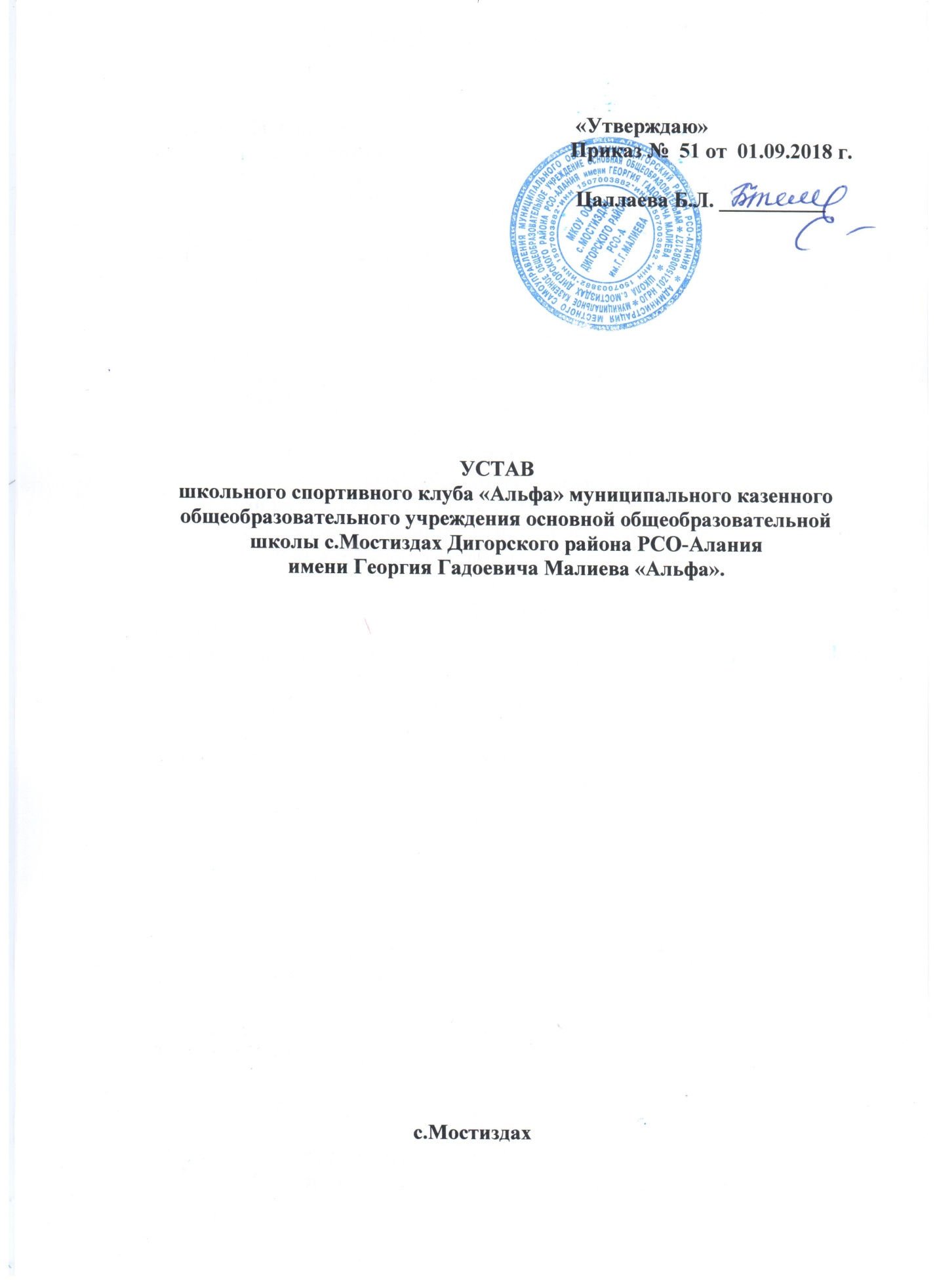 1.Общие положения1.1. Школьный спортивный клуб «Альфа», в дальнейшемименуемое «ШСК», является общественным объединением,созданным в МКОУ ООШ с.Мостиздах Дигорского района РСО-А им.Г.Г.Малиева1.2. ШСК является общественной организацией, создан надобровольныхначалах по инициативе директора школы, учащихся, учителей и ихродителей. Работа ШСК строится в соответствии с уставом ШСК,принципами государственной системы физического воспитанияпри широкой инициативе общественности.1.3. ШСК, выполняя свои уставные задачи, действует на основеКонституции Российской Федерации, Федерального закона «Обобщественных объединениях», Гражданского кодекса РоссийскойФедерации, Закона «Об образовании в Российской Федерации», Закона РФ «О физической культуре и спорте в Российской Федерации», настоящего устава, руководствуется общепризнанными международными принципами, нормами и стандартами.1.4. ШСК может иметь символику, название, эмблему.1.5. ШСК осуществляет свою работу на основе демократии,гласности, инициативы и самодеятельности своих членов,выборности руководящих органов и их отчетности передколлективом.1.6. Местонахождение руководящего органа (Совета ШСК): кабинетфизической культуры.1.7. ШСК не является юридическим лицом и не может от своегоимени приобретать и осуществлять имущественные инеимущественные права, нести обязанности и ответственность,быть истцом и ответчиком в суде, иметь самостоятельныйфинансовый баланс.2.Цели и задачи ШСК2.1. Основной целью ШСК является организация исовершенствование спортивно-массовой работы в школе,пропаганда здорового образа жизни, укрепление здоровьяобучающихся, повышение спортивного мастерства членов ШСК.2.2. Достижение указанной цели осуществляется посредствомрешения следующих стоящих перед ШСК задач:-создание условий для развития массовых и индивидуальных формфизкультурно-оздоровительной и спортивной работы в школе;-организация различных форм спортивной жизни средиобучающихся школы;-привлечение обучающихся школы к объединению на основеобщности интересов в команды по различным видам спорта;-воспитание у обучающихся школы устойчивого интереса ксистематическим занятиям физической культурой, спортом,туризмом, к здоровому образу жизни.2.3. Для достижения указанной цели ШСК осуществляет следующиевиды деятельности:-создание сети физкультурного актива во всех классах школы;-содействие открытию спортивных секций;-агитационная работа в области физкультуры и спорта,информирование обучающихся о развитии спортивного движения;-проведение спортивно-массовых мероприятий, соревнованийсреди обучающихся школы и с воспитанниками других клубов;-создание и подготовка команд воспитанников ШСК по различнымвидам спорта, для участия в соревнованиях различного уровня;-внедрение физической культуры в быт обучающихся, проведениеспортивно-массовой и оздоровительной работы в школе;-организация активного спортивно-оздоровительного отдыхаобучающихся (туризм и т.п.).Помимо перечисленных видов деятельности ШСК можетосуществлять иную, не противоречащую уставу, деятельность.2.4. В своей деятельности ШСК активно взаимодействует спрофсоюзной организацией школы, а также с инымиобщественными организациями, молодежными объединениями,активно участвует в спортивной жизни села.2.5. ШСК может иметь свою символику, название, эмблему, единуюспортивную форму и иные знаки отличия.3.Права ШСК3.1. ШСК имеет право в порядке, предусмотренном действующимзаконодательством:-свободно распространять информацию о своей деятельности;-участвовать в выработке решений органов управления школой;-проводить собрания, митинги, шествия;-представлять и защищать свои права, законные интересы своихчленов и участников в органах государственной власти, органахместного самоуправления и общественных объединениях;-осуществлять иные полномочия, предусмотренные законами обобщественных объединениях;-выступать с инициативами по вопросам, имеющим отношение креализации своих уставных целей, вносить предложения в органыгосударственной власти и органы местного самоуправления, органыуправления школой и организации, занимающиеся развитиемспорта;-поддерживать прямые контакты и связи с другимиспортивными организациями и клубами;3.2. ШСК может осуществлять иные права, предусмотренныедействующим законодательством РФ, и соответствующие уставнымцелям и задачам ШСК.4.Обязанности ШСК4.1.ШСК обязан:-соблюдать законодательство Российской Федерации,общепризнанные принципы и нормы, касающиеся сферы своейдеятельности, а также нормы, предусмотренные настоящим уставоми иными учредительными документами;-ежегодно информировать о своей деятельности.5.Участники ШСК, их права и обязанности5.1. Членами ШСК могут быть физические лица, достигшие возраста10 лет. 5.2. Прием в члены ШСК производится решением Совета ШСК наосновании личных заявлений лиц, желающих стать членами ШСК.5.3. Исключение из членов ШСК производится решением СоветаШСК за неоднократное нарушение членом ШСК обязанностей,предусмотренных настоящим уставом.5.4. Члены ШСК имеют право:-бесплатно пользоваться спортивным инвентарем, оборудованиеми сооружениями, а также методическими пособиями,-получать консультации преподавателей ШСК,-избирать и быть избранными в Совет ШСК, в руководящие иконтрольно- ревизионные органы ШСК;-систематически проходить медицинское обследование,-вносить предложения по совершенствованию работы ШСК,-принимать участие в общих собраниях;-получать информацию о планируемых ШСК мероприятиях;-участвовать во всех мероприятиях, проводимых ШСК5.5. Члены ШСК обязаны:-соблюдать Устав ШСК,-выполнять решения руководящих органов ШСК;-активно участвовать в работе органов, в которые они избраны.-соблюдать правила техники безопасности при проведении занятий,установленный порядок работы ШСК,-бережно относиться к спортивному инвентарю, оборудованию,сооружениям и иному имуществу,-показывать личный пример здорового образа жизни.6.Руководящие органы6.1. Общее собраниеВысшим руководящим органом ШСК является общее собраниеучастников, созываемое Советом ШСК не реже одного раза в год.-Внеочередное общее собрание может быть созвано по требованиюне менее чем одной трети участников ШСК.-Инициаторы проведения общего собрания обязаны известить обэтом собрании всех участников ШСК.-Общее собрание правомочно:-если в его работе принимают участие более половины участниковШСК, направивших в Совет ШСК уведомление согласно настоящемууставу;-если количество присутствующих на собрании участников меньшепри условии, что имеются документы, подтверждающиеприглашение на общее собрание всех участников ШСК,направивших в Совет ШСК уведомление согласно настоящемууставу.- Все решения принимаются простым большинством голосов отчисла присутствующих на общем собрании участников.- К исключительной компетенции общего собрания относятся:- утверждение устава, внесение изменений и дополнений в устав;-выбор членов Совета ШСК;-утверждение ежегодного отчета Совета ШСК;-избрание контрольно-ревизионной комиссии.6.2. Совет ШСК, Председатель Совета ШСК-Постоянно действующим руководящим органом ШСК являетсяСовет ШСК, избираемый общим собранием на 1 год и подотчетныйобщему собранию участников.-Число членов совета не может быть менее трех человек. ЧленыСовета ШСК из своего состава выбирают председателя совета насрок действия полномочий совета.-Совет ШСК осуществляет права и исполняет обязанности от имениШСК.-Совет ШСК решает все вопросы, связанные с деятельностью ШСК,Кроме тех, что отнесены к исключительной компетенции общегособрания.-Содействует реализации инициатив воспитанников во вне учебнойдеятельности: изучает интересы и потребности школьников в сферевнеурочной деятельности, создает условия для их реализации,привлекает воспитанников к организации воспитательной испортивной работы в школе;-В ходе своей деятельности содействует разрешению конфликтныхвопросов: участвует в решении проблем школы, согласованииинтересов воспитанников, педагогов и родителей, организуетработу по защите прав воспитанников, укреплению дисциплины ипорядка;-Все решения принимаются простым большинством голосов отобщего числа членов Совета ШСК.-Председатель организует подготовку и проведение заседанийСовета ШСК.7.Порядок внесения дополнений и изменений в устав7.1. Изменения и дополнения в устав вносят по решению общегособрания участников.7.2. Изменения и дополнения в уставе ШСК приобретают силу смомента принятие решения о внесении изменений и дополнений вустав на общем собрании участников ШСК.